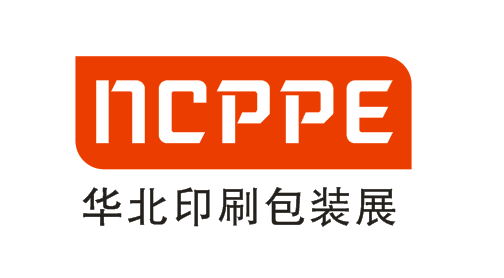 2022中国（天津）瓦楞纸箱展览会China (tianjin) corrugated carton Exhibition 2022时间：2022 年5月27日-29日        地址：国家会展中心（天津）      一、组织机构指导单位：天津市人民政府主办单位：天津市包装技术协会特邀单位：北京市包装技术协会           上海市包装技术协会     广东省包装技术协会           山东省包装技术协会山西省印刷包装行业协会    黑龙江印刷包装行业协会陕西省包装技术协会           浙江省包装联合会吉林省包装技术协会           天津市食品工业协会石家庄市印刷协会              青岛市包装联合会威海市包装印刷工业协会    南京包装行业协会 临沂市包装印刷行业协会    雄县塑纸包装印刷协会玉田县印刷包装机械协会    东光县包装机械协会 联合承办：天津华众会展有限公司众荣商贸（天津）有限公司                      北京华众信展国际会议有限公司展会介绍2022中国（天津）瓦楞纸箱展览会是国际领先的瓦楞纸箱加工设备、耗材、技术与服务的商贸平台，汇聚国内外瓦楞纸箱行业知名品牌和创新产品。2022中国（天津）瓦楞纸箱展览会将于2022年5月27-29日在国家会展中心（天津）举办，预计将吸引来自国内外逾80000名海内外专业观众到场，2022中国（天津）瓦楞纸箱展览会将与CIPPE中国印刷包装展同期举办，是参展商推广品牌、提升产品市场份额、会见品牌采购商、技术交流、网罗人脉的绝佳平台。同期举办“中国包装容器展”，“中国印刷包装展”2022中国（天津）瓦楞纸箱展览会将打造成为该领域全产业链一站式采购平台，无疑是参展者了解行业新发展趋势、与同行面对面交流、拓展人脉资源，共谋发展的契机。三、强势宣传1、充分利用专业展览公司多年来积累的生态环境领域观众数据库，有针对性地向目标专业观 众和行业用户定期发布最新展会及展商信息，邀请专业观众前来参观。2、推出 VIP 观众邀请，点对点邀请核心采购商，组织强大的专业采购团队，并给予 VIP 待遇。3、与政府相关部门/行业学会/协会/商会等行业组织强强联合，通过行业组织发函邀请其会员单位组团参观展会。4、组委会的客服人员对已报名参展的展商，一对一进行电话跟踪服务，为参展商量身定制方案，邀请专业观众。5、行业媒体：包装印刷产业网、中国印包网、中国印刷包装网、中国印刷网、包装企业网、中国软包装网、lookplas、科印印刷网、中国印刷设备网、中国印刷行业网、印刷人才网、印刷报价网、全球印刷产业网、中国包装网、E展网、包装设计网、包联网、中国塑料包装网、包装瓶网、塑料市场、91再生网、中国包装机械网等超100家专业媒体。6、同期行业论坛和技术研讨会，为展商和观众提供一个相互沟通、合作、学习的平台。7、利用短信宣传，互联网（抖音、快手、微信）媒体铺天盖地式宣传。四、展示内容
◆纸板加工设备及零配件：
瓦楞纸板生产线、单面瓦楞机、双面瓦楞机、薄刀纵切压痕机、横切机、堆码机、接纸机、制糊系统、预热缸、原纸架、瓦楞辊、棉织带、针刺带、纵切刀、横切刀、砂轮、旋转接头、离合器、刹车器、轻压力轮(太阳轮)、纠偏系统、蒸汽回收系统等。
◆纸箱加工设备及零配件：
制版机、拼版台、打样机、雕版机、上料机、水性印刷机、凹版印刷机、柔版印刷机、模切机、裱纸机、钉箱机、粘箱机、捆扎机、结束机、切纸机、压痕机、激光刀模切割机、喷胶系统、网纹辊、成型机胶垫、压线轮、均衡器、送纸轮、工业皮带等。
◆蜂窝加工设备及零配件：
蜂窝纸板线、蜂窝纸芯线、纸护角设备、纸浆模塑加工设备等。
◆纸箱加工各类工业用纸：
牛卡、挂牛、芯纸、白牛、灰底白板纸等。
◆纸箱加工相关耗材：
版材、扁丝、模版、润滑脂、粘合剂、添加剂、模切刀、衬垫、打包带、撕裂带、结束带、双面胶带等。
◆纸箱加工软件类：
盒型设计软件、管理软件、生产管理系统、自动控制系统等。
◆纸箱加工服务类：
制版、制模、培训、设备改造、二手设备等。
◆厂房配套设备类：
整厂输送系统、废物处理设备、废纸处理设备、加湿及恒温设备、铲车、抱车、污水处理等。五、观众来源各省市印刷包装：上游采购集群、大型印刷企业、纸箱纸板生产企业、彩盒印刷企业、纸箱厂、纸浆模塑厂、纸管厂、商业印刷、标签印刷、平面艺术、经销商、广告设计公司、复印出版、相关协会、专业媒体、航空航天、塑料制造、儿童车玩具、日化包装、饮料包装等；相关行业：食品、饮料、日用、日化、电子电器、快递物流、医药保健、餐饮外卖等终端行业品牌包装采购、包装研发、生产品控、包装设计、市场经理、产品经理、设计总监、生产总监、总经理等包装决策人；产品设计机构：品牌设计与运营商、广告公司、出版商、图文档案和图像数据库、数据处理服务、印刷服务供应商、印版生产商、印刷业电子商务、金融服务及保险服务提供商、二手机经销商、印刷机的运输和安装、软件、行业协会和专业组织等；服务业：纸箱厂、纸管厂、蜂窝纸板厂、纸浆模塑厂、标签厂、软包厂、纸制品厂、纸板厂、彩盒厂、塑胶盒厂、硬盒厂、复合膜制袋厂、烟包厂、纸箱用户、设备及零配件供应商、耗材供应商、协会、媒体、代理商等六、同期活动2022京津冀印刷包装高峰论坛	        2022瓦楞纸箱新技术产品推介会2022中国瓦楞纸箱新极速产业论坛                  瓦楞纸箱新材料专场采购会瓦楞纸箱设备对接会                                       专场技术讲座七、国家会展中心（天津）霸气亮相，引爆千亿经济圈体量巨大，室内展览面积近 7.5万㎡瓦楞纸箱新方向-2022中国（天津）瓦楞纸箱展览会八、参展费用● 室内光地（36㎡起租，自行搭建）  国内企业：880元/㎡     ● 标准展位3m×3m（楣板、洽谈桌、折椅、射灯、插座、地毯）国内展商：普通8800元/9㎡    豪华12800元/9㎡注：2021年12月31日前报名享受光地600元/㎡ 、标准展位6000元/9㎡。九、免费参观登陆展会官网或致电组委会，预约登记，免费领取参观邀请码和门票。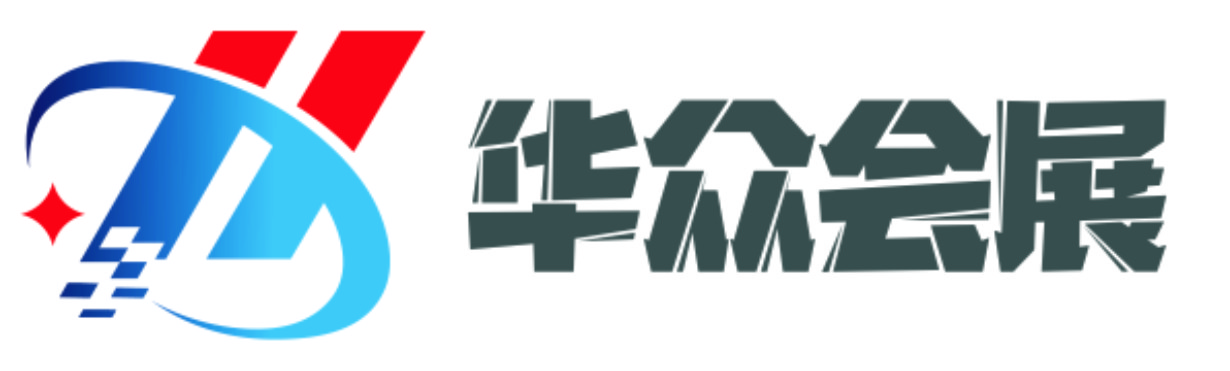 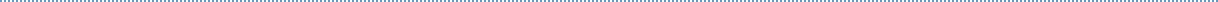                     展览/会议相关事宜请联系组委会组委会：天津华众会展有限公司地址：津南区咸水沽镇国展大道888号联系人:李妮 18519343536邮箱：289201008@qq.com网址：www.zgcppe.com